UPUTE ZA IZRADU SLIKOVNICE1. slikovnica treba imati najviše 16 stranica2. uzmi 4 papira formata A3 3. za korice uzmi jedan tvrđi papir istog formata4. papire složi jedan na drugi i presavij popola te ih u sredini poveži koncem5. stranice označi brojkama od 1 do 16 (korice ne označuj brojkama)6. pročitaj bajku Sretni kraljević O. Wildea 7. naslovnica (prednja strana korica) treba sadržavati naslov priče, ime i prezime autora i ilustratora te ilustraciju (crtež)8. podnaslovnica koja je ujedno i 1. stranica slikovnice također treba sadržavati iste podatke9. od 2. do 16. stranice teče priča kao i ilustracije povezane s njom10. za ilustriranje izaberi bilo koju likovnu tehniku (tempere, pastele, flomastere, drvene  ili vodene bojice, olovku, ugljen…. ) ili ih kombiniraj11. ilustracije rasporedi slobodno na jednoj ili obje stranice (dvostruka stranica)12. uz ilustraciju odredi mjesto gdje ćeš smjestiti tekst priče13. izdvoji najvažnije događaje i likove i napravi plan14. rasporedi događaje i likove na stranice, napiši tekst, ali pazi da ne bude previše na jednoj stranici15. ispiši ga rukom čitko ili na računalu16. podjednako su važni i tekst i crtež17. na posljednjoj stranici, u dnu, napiši KRAJ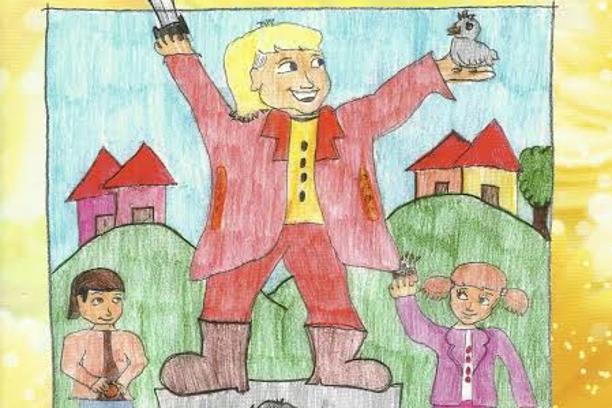 Primjer za crtež iz jedne slikovnice Sretni kraljević, učenički uradak
Dobra priča treba imati:1. POČETAK – priču započni opisom okruženja i likova2. SREDINU – zanimljiva priča ima zaplet i vrhunac3. KRAJ – rasplet KAKO ZAPOČETI? Jednostavno!Pročitaj bajku! Izdvoji ono što misliš da je važno! Crtaj! Maštaj! Stvaraj!Neka ti ovaj zadatak bude uživanje!Imaš vremena – slikovnicu bi trebalo predati 16. – 20. travnja 2018. I… SVE JE ZA OCJENU! 